Adressänderung für Mitglieder der Heimatgemeinden des Bezirkes Brüx .V. 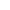 Ich bin/Wir sind umgezogenNachname: _____________________________________________________Vorname: _____________________________________________________Geburtsdatum: ____________________________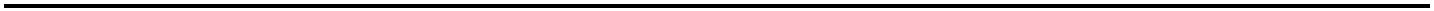 Bisherige/alte Adresse:Straße und Hausnr. ________________________________________________Postleitzahl, Ort:______________________________________Vorwahl/Telefonnr. ______________/_________________________________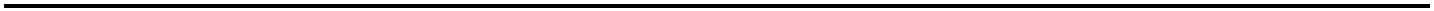 Neue Adresse: sofort/ oder ab Datum: ________________________________Straße und Hausnr. ________________________________________________Postleitzahl, Ort: _______________________________________Vorwahl/neue Telefonnr.______________/_____________________________Unzutreffendes streichen oder weglassen: Falls zutreffendName vom Seniorenheim: ______________________________________________________Falls zutreffendwohne bei Sohn/Tochter o. a. Familienangehörigen, 
Nachname falls abweichend: ______________________________________________________________________________	___________________________________
Datum	UnterschriftDas Formular kann sowohl am Computer als auch von Hand ausgefüllt werden.